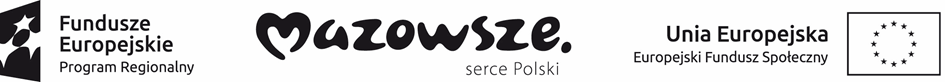 HARMONOGRAM ZAJĘĆrealizowanych w ramach projektupt. „Wiem co Potrafię II Edycja-Projekt Edukacyjny dla Gminy Prażmów” RPMA.10.01.01-14-B719/18Realizator (miejsce zajęć): Szkoła Podstawowa w Uwielinach, Szkolna 2 A, 05-540 Zalesie GórneOkres harmonogramu:  maj 2021Od 4.05.2021 do 15.05.2021Klasy II i III – stacjonarnieKlasy IV –VIII onlineLp.Nazwa zajęć – wsparcia udzielonego UczniomTermin   zajęćGodziny zajęćImię i nazwisko prowadzącego zajęciaLiczba uczestników zajęćNr Sali/ budynek1Zajęcia wyrównawcze z matematyki   Gr. I6,13 maja 2021Czwartek 13.40 – 14.25Tomasz Stefanicki7online2Zajęcia wyrównawcze z matematyki   Gr. II10 maja 2021Poniedziałek 15.25-16.10Paulina Górecka6 15 A3Zajęcia wyrównawcze z matematyki   Gr. III5,12 maja 202111 maja 2021Środa  13:30- 15:00Wtorek 14.05-14.50Iwona  Starczuk8online4Zajęcia wyrównawcze z języka angielskiego Gr. I5,12 maja 2021Środa 13.40-14.25Karolina Gugała6online5Zajęcia wyrównawcze z języka angielskiego Gr. II6,13 maja 2021Czwartek 12.40-13.25Karolina Gugała62026Zajęcia wyrównawcze z języka angielskiego Gr. III10 maja 2021Poniedziałek14.35-15.2015.30 -16.15Grzegorz Skoczylas8online7Zajęcia wyrównawcze – nauki przyrodnicze( chemia) Gr. I5,12 maja 2021Środa  14:35- 15:20Środa 15:25 – 16:10Zenona Żeglicz Dudkiewicz6online8Zajęcia wyrównawcze – nauki przyrodnicze( geografia) Gr. II6,13 maja 2021Czwartek 13.30 – 14.15Marzena Litwa7online9Zajęcia rozwijające  z  języka anielskiego Gr. I7,14  maja 2021Piątek 13.40-14.25Karolina Gugała8online10Zajęcia rozwijające  z  języka anielskiego Gr. II10 maja 2021Poniedziałek 15.25-16.10Grzegorz Skoczylas8online11Zajęcia rozwijające  z  języka anielskiego Gr. III7,14 maja 2021Piątek 12.40-13.25Karolina Gugała820212Zajęcia rozwijające  z  języka niemieckiego Gr. I6,13 maja 2021Czwartek 14.25 – 15.1015.25-16.10Karolina Senk6online13Zajęcia rozwijające z matematyki Gr.  I11 maja 2021Wtorek  12.40-14.25Tomasz Stefanicki7online14Zajęcia rozwijające z matematyki  Gr. II6,13 maja 2021Czwartek 12.40-13.25Paulina Górecka78 b15Zajęcia rozwijające z matematyki  Gr. III4 maja 2021Wtorek 12.40-14.25Tomasz Stefanicki8online16Zajęcia rozwijające z matematyki Gr. IV 6,13 maja 2021czwartek  12.40 – 13.25Tomasz  Stefanicki8online18Zajęcia rozwijające z informatyki Gr. I5,12 maja 2021Środa 13.40-14.25Arkadiusz  Pietrzak6online19Zajęcia rozwijające z informatyki Gr. II4,11 maja 2021Wtorek  9.45-10.30Elwira Sztorc7206 C20Zajęcia rozwijające z informatyki Gr. III6,13 maja 2021Czwartek 14.35-15.20Arkadiusz Pietrzak6online21Zajęcia rozwijające z informatyki Gr. IV6,13 maja 2021Czwartek 15.25-16.10Arkadiusz Pietrzak8online22Zajęcia rozwijające z informatyki Gr. V5,12 maja 2021Środa 14.35-15.20Arkadiusz Pietrzak7online23Zajęcia rozwijające  nauki przyrodnicze (biologia) Gr. I5,12 maja 2021Środa 15.25- 16.10Justyna Połaska7online24Zajęcia rozwijające  nauki przyrodnicze (fizyka) Gr. II6,13 maja 4,11 maja 2021Czwartek 15.25- 16.10Wtorek  15.25- 16.10Elżbieta Kowalczyk7online25Zajęcia rozwijające  nauki przyrodnicze (geografia) Gr. III4,11 maja 2021Wtorek 13.30 – 15.45Marzena Litwa8online26Zajęcia rozwijające  nauki przyrodnicze (chemia) Gr. IV10 maja 2021Poniedziałek 15.25-16.10Zenona Żeglicz Dudkiewicz6online27Zajęcia rozwijające  nauki przyrodnicze ( przyroda) Gr. I5,12 maja 2021Środa 12.40-13.25Katarzyna Perzyk6204 C